福州职业技术学院（学生工作处）榕职院学〔2020〕11号关于疫情期间加强国际学生心理援助工作的通知国际教育学院： 新冠肺炎疫情在境外已呈快速扩散蔓延之势，为帮助我校国际学生及时做好心理应对，缓解疫情引发的心理压力，加强对他们的人文关怀与心理疏导，现就疫情期间加强国际学生心理援助工作相关事宜通知如下。 一、加强对国际学生生活状况的关心与关怀对国际学生做好去向的细致摸排，做到不漏一人的全覆盖式、实时动态掌握。关心了解他们目前生活的实际困难，密切关注他们身体健康状况，提醒科学做好个人卫生防护。通过网络媒体强化宣传教育，翻译多种语言，进行相关防控知识推送及信息发布，帮助国际学生缓解和进一步消除恐惧、忧虑等不良情绪。二、加强对国际学生和外籍教师心理健康的摸排与疏导在对国际学生去向及身体健康状况摸排的基础上做好心理健康状况摸排。尤其筛查好目前在国内但具有疫区旅行史的国际学生、在校属重点心理关注国际学生、因疫情引发各类较严重心理压力的国际学生等重点群体的心理状况。对出现心理问题倾向的人员要及时报告，及时建立“一对一”心理疏导机制，避免国际学生出现心理障碍。对已出现心理障碍需要转介的学生，及时转介到专业机构就诊。三、推送教育部华中师范大学心理援助热线为国际学生提供服务自2020年3月19日起，教育部华中师范大学心理援助热线面向海外留学生开通心理支持热线和网络平台服务。向国际学生推送教育部华中师范大学心理援助热线，有需要的国际学生，可通过以下三种方式免费进行心理咨询，语音或者文字方式均可：方式一：拨打心理援助热线电话    010-67440033　　方式二：关注微信公众号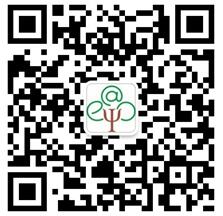 　　扫描上方二维码，关注“青少年网络心理与行为教育部重点实验室”微信公众号，点击菜单栏中的“心理热线”即可接入。　　方式三：小程序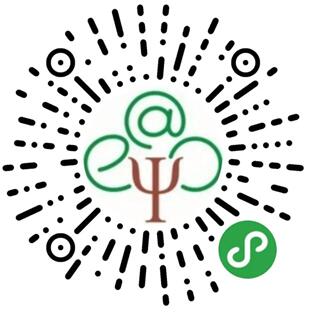 扫描上方小程序码，点击“立即咨询”即可使用。                         福州职业技术学院学生工作处                                 2020年3月27日  福州职业技术学院学生工作处            2020年3月27日印发